13 февраля 2021 года  на территории МБОУ  «Кривоозерская СОШ имени  Г.Г. Романова» прошли лыжные гонки «Лыжня Татарстана -2021». В ней приняли участие учащиеся, педагоги школы и администрация сельского поселения. 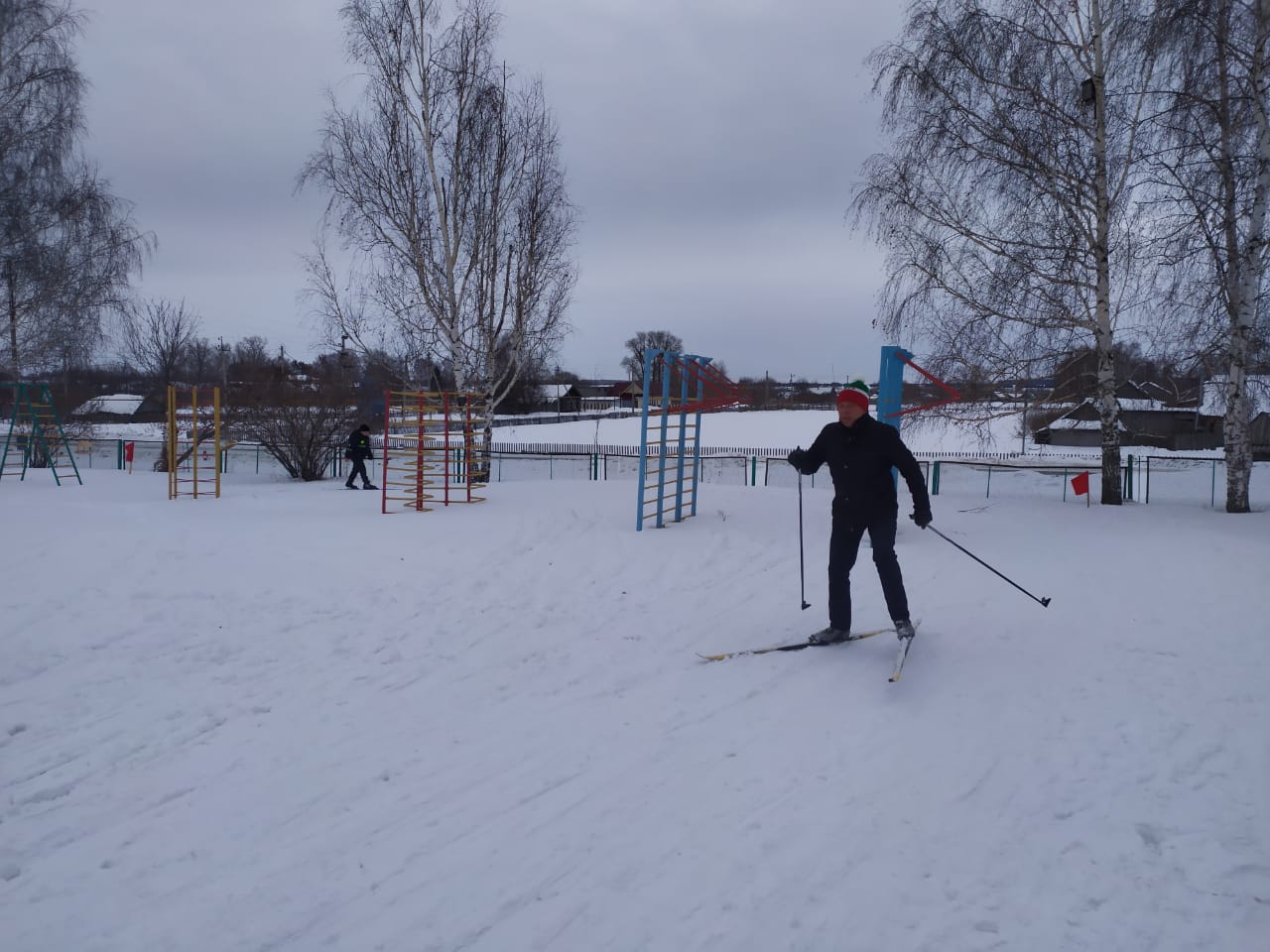 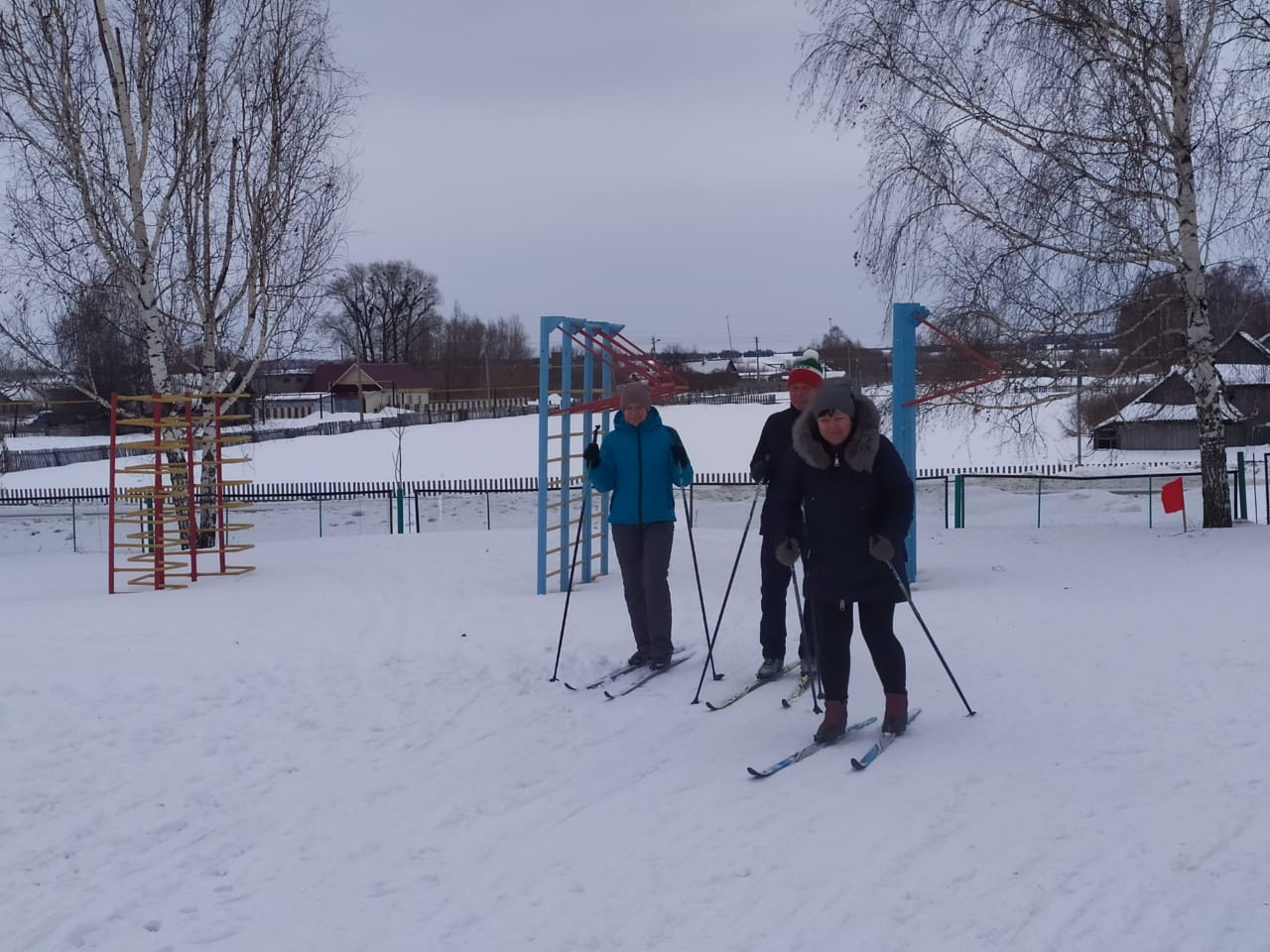 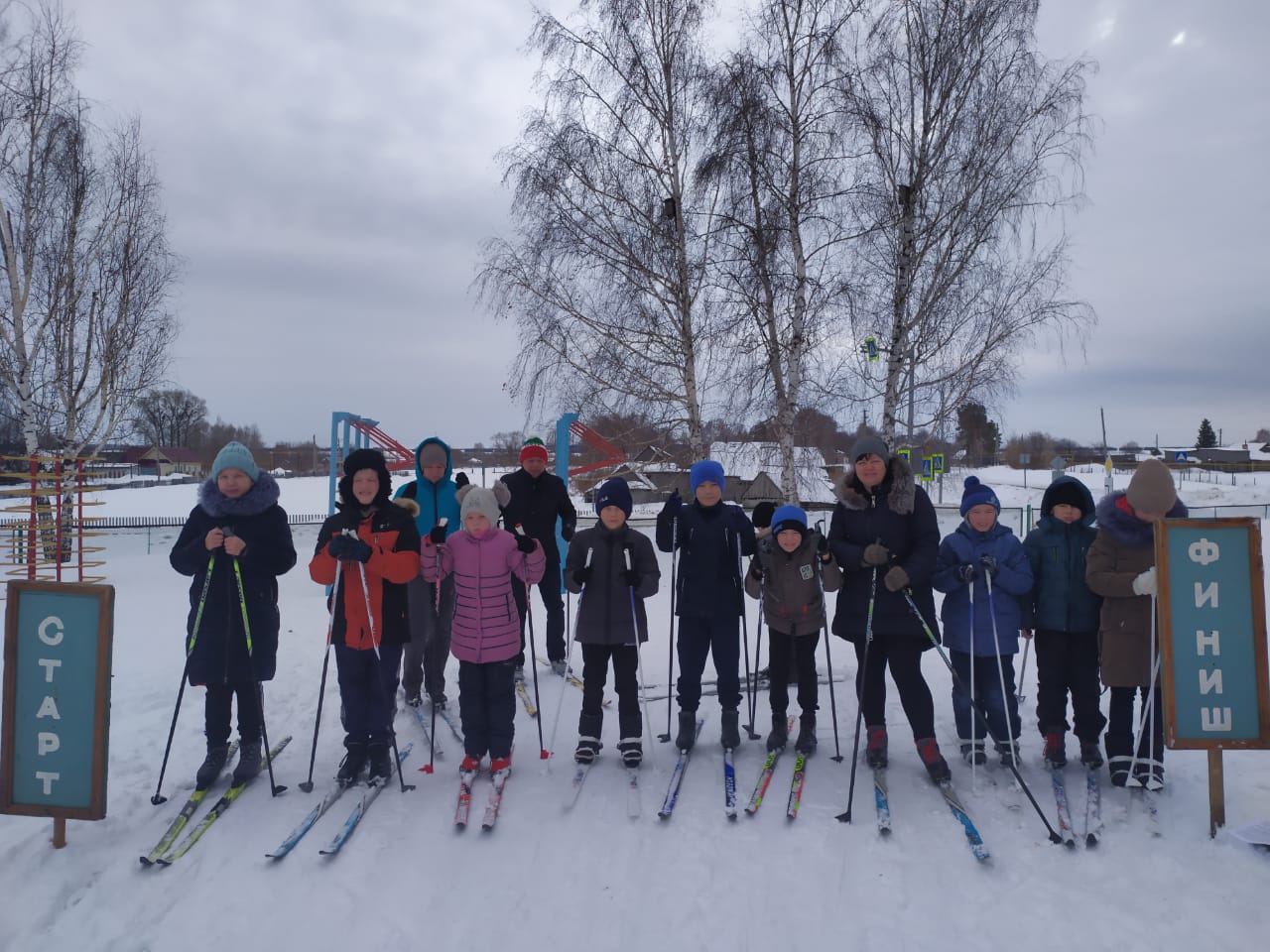 